Комітет з питань організації державної влади, місцевого самоврядування, регіонального розвитку та містобудуванняДо законопроектуза реєстр. №5773Комітет Верховної Ради України з питань бюджету на своєму засіданні 
22 вересня 2021 року (протокол №101) відповідно до статей 27 і 109 Бюджетного кодексу України та статті 93 Регламенту Верховної Ради України розглянув проект Закону України про внесення змін до статті 25 Закону України "Про державну службу" щодо оптимізації обсягу інформації, необхідної для участі у конкурсі на посаду державної служби (реєстр. №5773 від 15.07.2021), поданий народними депутатами України Тищенком М.М., Клочком А.А., 
Негулевським І.П. та іншими народними депутатами України, і повідомляє наступне.Законопроектом пропонується викласти у новій редакції статтю 25 Закону України «Про державну службу», передбачивши скорочення переліку документів для участі у конкурсі на посади державної служби, а  також визначити, що посвідчення щодо вільного володіння державною мовою (їх дублікати), видані відповідно до Порядку атестації осіб, які претендують на вступ на державну службу, прирівнюються до державного сертифікату рівня вільного володіння першого ступеня (С1) державних сертифікатів про рівень володіння державною мовою, що видається Національною комісією зі стандартів державної мови.У висновку Міністерства фінансів України до даного законопроекту зазначається, що реалізація законопроекту фінансового забезпечення не потребує.Зважаючи, що відповідно до Закону України «Про державну службу» державний службовець – це громадянин України, а згідно з пунктом 8 статті 48 Закону України «Про забезпечення функціонування української мови як державної» складення іспиту на рівень володіння державною мовою для громадян України є безкоштовним, реалізація поданого законопроекту не потребуватиме додаткових витрат з державного бюджету. За наслідками розгляду Комітет ухвалив рішення, що зазначений законопроект не має впливу на показники бюджетів. У разі прийняття відповідного закону він може набирати чинності згідно із законодавством. 	Голова Комітету			                         	      Ю.Ю.АрістовВЕРХОВНА РАДА УКРАЇНИ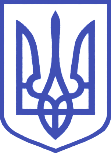 Комітет з питань бюджету01008, м.Київ-8, вул. М. Грушевського, 5, тел.: 255-40-29, 255-43-61, факс: 255-41-23